МУЗЕЙ МОЯ МАЛАЯ РОДИНАГДДВ СОШ 10 ГОРОД РЫБИНСКОБРАТНАЯ СВЯЗЬ С УЧАСТНИКАМИ ЭКСКУРСИЙТест для детей по теме Русская Изба:       1. Из какого материала преимущественно строилась русская изба:                  а) камень;                  б) бревно;                  в) кирпич;       2. Что использовалось для отопления русской избы:           а) русская печь;	б) радиаторы водяного отопления;	в) электрические нагреватели;       3. Для чего ещё использовалась русская печь в избе:	а) для приготовления пищи;	б) мытья маленьких детей;	в) место для сна;        4. Какой предмет использовался в качестве умывальника в русской избе:	а) душ;	в) кран с водопроводной водой;	г) глиняный кувшин.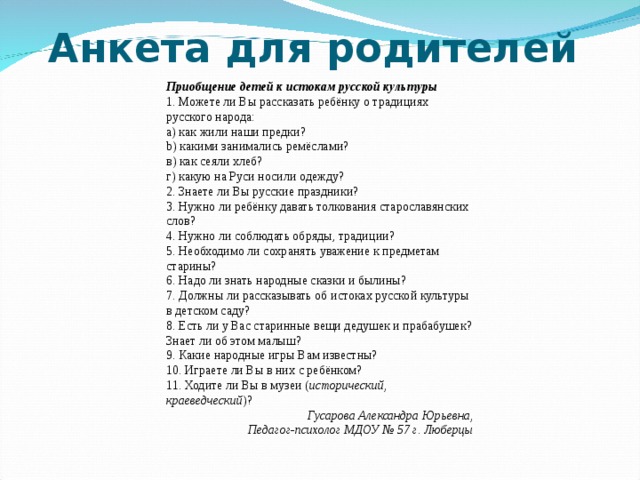 Анкета для родителей«Что мы знаем о матрёшке?»1. Знаете ли вы деревянную игрушку – Матрешку? 2. Есть ли у вас дома эта игрушка? 3. Нравиться ли вам матрешка? 4. За что вам нравится матрешка? 5. Как вы думаете, какую пользу приносит матрешка?